ANMELDUNG  /  ENTRY FORM   IPO 3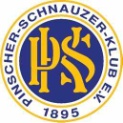 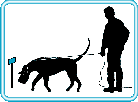 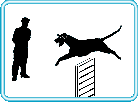 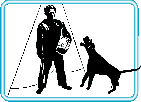 24. ISPU WM FÜR RIESENSCHNAUZER24.  ISPU GIANT SCHNAUZER WORLD-CHAMPIONSHIP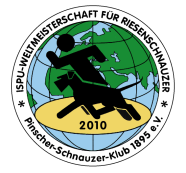 Datum der Prüfung:Examination Date: 22. – 25. 10.2015Meldeschluss:
Entry Close:28.09.2015Ort der Veranstaltung:
Location of the event:D-99736 GroßwechsungenAngaben zum Hund:  /  Dog’s Details:Angaben zum Hund:  /  Dog’s Details:Angaben zum Hund:  /  Dog’s Details:Angaben zum Hund:  /  Dog’s Details:Angaben zum Hund:  /  Dog’s Details:Angaben zum Hund:  /  Dog’s Details:Angaben zum Hund:  /  Dog’s Details:Angaben zum Hund:  /  Dog’s Details:Angaben zum Hund:  /  Dog’s Details:Angaben zum Hund:  /  Dog’s Details:Angaben zum Hund:  /  Dog’s Details:Angaben zum Hund:  /  Dog’s Details:Angaben zum Hund:  /  Dog’s Details:Angaben zum Hund:  /  Dog’s Details:Angaben zum Hund:  /  Dog’s Details:Angaben zum Hund:  /  Dog’s Details:Angaben zum Hund:  /  Dog’s Details:Angaben zum Hund:  /  Dog’s Details:Hundename:Dog name:Hundename:Dog name: Rüde  male Rüde  male Hündin female Hündin femaleRasseBreed:RasseBreed:RiesenschnauzerRiesenschnauzerRiesenschnauzerRiesenschnauzer Farbe:  Color:     schwarz black      pfeffersalz  pepper/salt Farbe:  Color:     schwarz black      pfeffersalz  pepper/salt Farbe:  Color:     schwarz black      pfeffersalz  pepper/salt Farbe:  Color:     schwarz black      pfeffersalz  pepper/salt Farbe:  Color:     schwarz black      pfeffersalz  pepper/salt Farbe:  Color:     schwarz black      pfeffersalz  pepper/salt Farbe:  Color:     schwarz black      pfeffersalz  pepper/salt Farbe:  Color:     schwarz black      pfeffersalz  pepper/salt Farbe:  Color:     schwarz black      pfeffersalz  pepper/salt Farbe:  Color:     schwarz black      pfeffersalz  pepper/salt Farbe:  Color:     schwarz black      pfeffersalz  pepper/salt Farbe:  Color:     schwarz black      pfeffersalz  pepper/saltZB-Nr.:Reg.Nr.:ZB-Nr.:Reg.Nr.:LU-Nr.:Leistungsheheft-Nr.: LU-Nr.:Leistungsheheft-Nr.: LU-Nr.:Leistungsheheft-Nr.: LU-Nr.:Leistungsheheft-Nr.: LU-Nr.:Leistungsheheft-Nr.: Wurftag:Date of brth Wurftag:Date of brth Chip-Nr.:
Tatoo/Microchip:Chip-Nr.:
Tatoo/Microchip:Züchter:Breeder:Züchter:Breeder:Züchter:Breeder:Vater:Sire:Vater:Sire:Mutter: 
Dam: Mutter: 
Dam: Mutter: 
Dam: Mutter: 
Dam: Mutter: 
Dam: IPO 3 am:IPO 3 anIPO 3 am:IPO 3 anVerband/ISPU-Mitglied:Association/ISPU Member:Verband/ISPU-Mitglied:Association/ISPU Member:Verband/ISPU-Mitglied:Association/ISPU Member:Verband/ISPU-Mitglied:Association/ISPU Member:Verband/ISPU-Mitglied:Association/ISPU Member:Verband/ISPU-Mitglied:Association/ISPU Member:Verband/ISPU-Mitglied:Association/ISPU Member:Verband/ISPU-Mitglied:Association/ISPU Member:Angaben zum Hundeführer und zum Eigentümer: / Handler’s and Owner’s Details:Angaben zum Hundeführer und zum Eigentümer: / Handler’s and Owner’s Details:Angaben zum Hundeführer und zum Eigentümer: / Handler’s and Owner’s Details:Angaben zum Hundeführer und zum Eigentümer: / Handler’s and Owner’s Details:Angaben zum Hundeführer und zum Eigentümer: / Handler’s and Owner’s Details:Angaben zum Hundeführer und zum Eigentümer: / Handler’s and Owner’s Details:Angaben zum Hundeführer und zum Eigentümer: / Handler’s and Owner’s Details:Angaben zum Hundeführer und zum Eigentümer: / Handler’s and Owner’s Details:Angaben zum Hundeführer und zum Eigentümer: / Handler’s and Owner’s Details:Angaben zum Hundeführer und zum Eigentümer: / Handler’s and Owner’s Details:Angaben zum Hundeführer und zum Eigentümer: / Handler’s and Owner’s Details:Angaben zum Hundeführer und zum Eigentümer: / Handler’s and Owner’s Details:Angaben zum Hundeführer und zum Eigentümer: / Handler’s and Owner’s Details:Angaben zum Hundeführer und zum Eigentümer: / Handler’s and Owner’s Details:Angaben zum Hundeführer und zum Eigentümer: / Handler’s and Owner’s Details:Angaben zum Hundeführer und zum Eigentümer: / Handler’s and Owner’s Details:Angaben zum Hundeführer und zum Eigentümer: / Handler’s and Owner’s Details:Angaben zum Hundeführer und zum Eigentümer: / Handler’s and Owner’s Details:Hundeführer:Handler:Hundeführer:Handler:Adresse:Adress:Adresse:Adress:Nation: Country       Nation: Country       Nation: Country       Nation: Country       Telefon:Phone:Telefon:Phone:e-Mail:e-Mail:e-Mail:Eigentümer:Owner:Eigentümer:Owner:Mannschaftsführer:TEAM-LEADER:Mannschaftsführer:TEAM-LEADER:Foto vom Hundeführer bitte mitsenden !  Please include a picture of HandlerFoto vom Hundeführer bitte mitsenden !  Please include a picture of HandlerFoto vom Hundeführer bitte mitsenden !  Please include a picture of HandlerFoto vom Hundeführer bitte mitsenden !  Please include a picture of HandlerFoto vom Hundeführer bitte mitsenden !  Please include a picture of HandlerFoto vom Hundeführer bitte mitsenden !  Please include a picture of HandlerFoto vom Hundeführer bitte mitsenden !  Please include a picture of HandlerFoto vom Hundeführer bitte mitsenden !  Please include a picture of HandlerFoto vom Hundeführer bitte mitsenden !  Please include a picture of HandlerFoto vom Hundeführer bitte mitsenden !  Please include a picture of HandlerFoto vom Hundeführer bitte mitsenden !  Please include a picture of HandlerFoto vom Hundeführer bitte mitsenden !  Please include a picture of HandlerFoto vom Hundeführer bitte mitsenden !  Please include a picture of HandlerFoto vom Hundeführer bitte mitsenden !  Please include a picture of HandlerFoto vom Hundeführer bitte mitsenden !  Please include a picture of HandlerFoto vom Hundeführer bitte mitsenden !  Please include a picture of HandlerFoto vom Hundeführer bitte mitsenden !  Please include a picture of HandlerFoto vom Hundeführer bitte mitsenden !  Please include a picture of HandlerTeilnahmebedingungen: Für alle gemeldeten Hunde müssen von der FCI anerkannte Abstammungsnachweise vorgelegt werden. Es muss eine Prüfung nach IPO 3 nachgewiesen werden, die nicht länger als 1 Jahr zurückliegt (Stichtag: 27. Okt. 2014). Alle Hunde müssen gesund sein und den Veterinär/Einreisebestimmungen entsprechen. Läufige Hündinnen können teilnehmen, werden aber als letzte an den Start gehen.Entry rules: An FCI recognized pedigree must be presented for each dog entered in the trials. The dog must have an IPO 3 (International Masters Level Schutzhund) certifcate that is not more than 1 year old (cut-of date: October 27th 2014). All dogs must be healthy and conform to the current veterinary or importation regulations. Bitches in heat may participate in the trials but must go last.Teilnahmebedingungen: Für alle gemeldeten Hunde müssen von der FCI anerkannte Abstammungsnachweise vorgelegt werden. Es muss eine Prüfung nach IPO 3 nachgewiesen werden, die nicht länger als 1 Jahr zurückliegt (Stichtag: 27. Okt. 2014). Alle Hunde müssen gesund sein und den Veterinär/Einreisebestimmungen entsprechen. Läufige Hündinnen können teilnehmen, werden aber als letzte an den Start gehen.Entry rules: An FCI recognized pedigree must be presented for each dog entered in the trials. The dog must have an IPO 3 (International Masters Level Schutzhund) certifcate that is not more than 1 year old (cut-of date: October 27th 2014). All dogs must be healthy and conform to the current veterinary or importation regulations. Bitches in heat may participate in the trials but must go last.Teilnahmebedingungen: Für alle gemeldeten Hunde müssen von der FCI anerkannte Abstammungsnachweise vorgelegt werden. Es muss eine Prüfung nach IPO 3 nachgewiesen werden, die nicht länger als 1 Jahr zurückliegt (Stichtag: 27. Okt. 2014). Alle Hunde müssen gesund sein und den Veterinär/Einreisebestimmungen entsprechen. Läufige Hündinnen können teilnehmen, werden aber als letzte an den Start gehen.Entry rules: An FCI recognized pedigree must be presented for each dog entered in the trials. The dog must have an IPO 3 (International Masters Level Schutzhund) certifcate that is not more than 1 year old (cut-of date: October 27th 2014). All dogs must be healthy and conform to the current veterinary or importation regulations. Bitches in heat may participate in the trials but must go last.Teilnahmebedingungen: Für alle gemeldeten Hunde müssen von der FCI anerkannte Abstammungsnachweise vorgelegt werden. Es muss eine Prüfung nach IPO 3 nachgewiesen werden, die nicht länger als 1 Jahr zurückliegt (Stichtag: 27. Okt. 2014). Alle Hunde müssen gesund sein und den Veterinär/Einreisebestimmungen entsprechen. Läufige Hündinnen können teilnehmen, werden aber als letzte an den Start gehen.Entry rules: An FCI recognized pedigree must be presented for each dog entered in the trials. The dog must have an IPO 3 (International Masters Level Schutzhund) certifcate that is not more than 1 year old (cut-of date: October 27th 2014). All dogs must be healthy and conform to the current veterinary or importation regulations. Bitches in heat may participate in the trials but must go last.Teilnahmebedingungen: Für alle gemeldeten Hunde müssen von der FCI anerkannte Abstammungsnachweise vorgelegt werden. Es muss eine Prüfung nach IPO 3 nachgewiesen werden, die nicht länger als 1 Jahr zurückliegt (Stichtag: 27. Okt. 2014). Alle Hunde müssen gesund sein und den Veterinär/Einreisebestimmungen entsprechen. Läufige Hündinnen können teilnehmen, werden aber als letzte an den Start gehen.Entry rules: An FCI recognized pedigree must be presented for each dog entered in the trials. The dog must have an IPO 3 (International Masters Level Schutzhund) certifcate that is not more than 1 year old (cut-of date: October 27th 2014). All dogs must be healthy and conform to the current veterinary or importation regulations. Bitches in heat may participate in the trials but must go last.Teilnahmebedingungen: Für alle gemeldeten Hunde müssen von der FCI anerkannte Abstammungsnachweise vorgelegt werden. Es muss eine Prüfung nach IPO 3 nachgewiesen werden, die nicht länger als 1 Jahr zurückliegt (Stichtag: 27. Okt. 2014). Alle Hunde müssen gesund sein und den Veterinär/Einreisebestimmungen entsprechen. Läufige Hündinnen können teilnehmen, werden aber als letzte an den Start gehen.Entry rules: An FCI recognized pedigree must be presented for each dog entered in the trials. The dog must have an IPO 3 (International Masters Level Schutzhund) certifcate that is not more than 1 year old (cut-of date: October 27th 2014). All dogs must be healthy and conform to the current veterinary or importation regulations. Bitches in heat may participate in the trials but must go last.Teilnahmebedingungen: Für alle gemeldeten Hunde müssen von der FCI anerkannte Abstammungsnachweise vorgelegt werden. Es muss eine Prüfung nach IPO 3 nachgewiesen werden, die nicht länger als 1 Jahr zurückliegt (Stichtag: 27. Okt. 2014). Alle Hunde müssen gesund sein und den Veterinär/Einreisebestimmungen entsprechen. Läufige Hündinnen können teilnehmen, werden aber als letzte an den Start gehen.Entry rules: An FCI recognized pedigree must be presented for each dog entered in the trials. The dog must have an IPO 3 (International Masters Level Schutzhund) certifcate that is not more than 1 year old (cut-of date: October 27th 2014). All dogs must be healthy and conform to the current veterinary or importation regulations. Bitches in heat may participate in the trials but must go last.Teilnahmebedingungen: Für alle gemeldeten Hunde müssen von der FCI anerkannte Abstammungsnachweise vorgelegt werden. Es muss eine Prüfung nach IPO 3 nachgewiesen werden, die nicht länger als 1 Jahr zurückliegt (Stichtag: 27. Okt. 2014). Alle Hunde müssen gesund sein und den Veterinär/Einreisebestimmungen entsprechen. Läufige Hündinnen können teilnehmen, werden aber als letzte an den Start gehen.Entry rules: An FCI recognized pedigree must be presented for each dog entered in the trials. The dog must have an IPO 3 (International Masters Level Schutzhund) certifcate that is not more than 1 year old (cut-of date: October 27th 2014). All dogs must be healthy and conform to the current veterinary or importation regulations. Bitches in heat may participate in the trials but must go last.Teilnahmebedingungen: Für alle gemeldeten Hunde müssen von der FCI anerkannte Abstammungsnachweise vorgelegt werden. Es muss eine Prüfung nach IPO 3 nachgewiesen werden, die nicht länger als 1 Jahr zurückliegt (Stichtag: 27. Okt. 2014). Alle Hunde müssen gesund sein und den Veterinär/Einreisebestimmungen entsprechen. Läufige Hündinnen können teilnehmen, werden aber als letzte an den Start gehen.Entry rules: An FCI recognized pedigree must be presented for each dog entered in the trials. The dog must have an IPO 3 (International Masters Level Schutzhund) certifcate that is not more than 1 year old (cut-of date: October 27th 2014). All dogs must be healthy and conform to the current veterinary or importation regulations. Bitches in heat may participate in the trials but must go last.Teilnahmebedingungen: Für alle gemeldeten Hunde müssen von der FCI anerkannte Abstammungsnachweise vorgelegt werden. Es muss eine Prüfung nach IPO 3 nachgewiesen werden, die nicht länger als 1 Jahr zurückliegt (Stichtag: 27. Okt. 2014). Alle Hunde müssen gesund sein und den Veterinär/Einreisebestimmungen entsprechen. Läufige Hündinnen können teilnehmen, werden aber als letzte an den Start gehen.Entry rules: An FCI recognized pedigree must be presented for each dog entered in the trials. The dog must have an IPO 3 (International Masters Level Schutzhund) certifcate that is not more than 1 year old (cut-of date: October 27th 2014). All dogs must be healthy and conform to the current veterinary or importation regulations. Bitches in heat may participate in the trials but must go last.Teilnahmebedingungen: Für alle gemeldeten Hunde müssen von der FCI anerkannte Abstammungsnachweise vorgelegt werden. Es muss eine Prüfung nach IPO 3 nachgewiesen werden, die nicht länger als 1 Jahr zurückliegt (Stichtag: 27. Okt. 2014). Alle Hunde müssen gesund sein und den Veterinär/Einreisebestimmungen entsprechen. Läufige Hündinnen können teilnehmen, werden aber als letzte an den Start gehen.Entry rules: An FCI recognized pedigree must be presented for each dog entered in the trials. The dog must have an IPO 3 (International Masters Level Schutzhund) certifcate that is not more than 1 year old (cut-of date: October 27th 2014). All dogs must be healthy and conform to the current veterinary or importation regulations. Bitches in heat may participate in the trials but must go last.Teilnahmebedingungen: Für alle gemeldeten Hunde müssen von der FCI anerkannte Abstammungsnachweise vorgelegt werden. Es muss eine Prüfung nach IPO 3 nachgewiesen werden, die nicht länger als 1 Jahr zurückliegt (Stichtag: 27. Okt. 2014). Alle Hunde müssen gesund sein und den Veterinär/Einreisebestimmungen entsprechen. Läufige Hündinnen können teilnehmen, werden aber als letzte an den Start gehen.Entry rules: An FCI recognized pedigree must be presented for each dog entered in the trials. The dog must have an IPO 3 (International Masters Level Schutzhund) certifcate that is not more than 1 year old (cut-of date: October 27th 2014). All dogs must be healthy and conform to the current veterinary or importation regulations. Bitches in heat may participate in the trials but must go last.Teilnahmebedingungen: Für alle gemeldeten Hunde müssen von der FCI anerkannte Abstammungsnachweise vorgelegt werden. Es muss eine Prüfung nach IPO 3 nachgewiesen werden, die nicht länger als 1 Jahr zurückliegt (Stichtag: 27. Okt. 2014). Alle Hunde müssen gesund sein und den Veterinär/Einreisebestimmungen entsprechen. Läufige Hündinnen können teilnehmen, werden aber als letzte an den Start gehen.Entry rules: An FCI recognized pedigree must be presented for each dog entered in the trials. The dog must have an IPO 3 (International Masters Level Schutzhund) certifcate that is not more than 1 year old (cut-of date: October 27th 2014). All dogs must be healthy and conform to the current veterinary or importation regulations. Bitches in heat may participate in the trials but must go last.Teilnahmebedingungen: Für alle gemeldeten Hunde müssen von der FCI anerkannte Abstammungsnachweise vorgelegt werden. Es muss eine Prüfung nach IPO 3 nachgewiesen werden, die nicht länger als 1 Jahr zurückliegt (Stichtag: 27. Okt. 2014). Alle Hunde müssen gesund sein und den Veterinär/Einreisebestimmungen entsprechen. Läufige Hündinnen können teilnehmen, werden aber als letzte an den Start gehen.Entry rules: An FCI recognized pedigree must be presented for each dog entered in the trials. The dog must have an IPO 3 (International Masters Level Schutzhund) certifcate that is not more than 1 year old (cut-of date: October 27th 2014). All dogs must be healthy and conform to the current veterinary or importation regulations. Bitches in heat may participate in the trials but must go last.Teilnahmebedingungen: Für alle gemeldeten Hunde müssen von der FCI anerkannte Abstammungsnachweise vorgelegt werden. Es muss eine Prüfung nach IPO 3 nachgewiesen werden, die nicht länger als 1 Jahr zurückliegt (Stichtag: 27. Okt. 2014). Alle Hunde müssen gesund sein und den Veterinär/Einreisebestimmungen entsprechen. Läufige Hündinnen können teilnehmen, werden aber als letzte an den Start gehen.Entry rules: An FCI recognized pedigree must be presented for each dog entered in the trials. The dog must have an IPO 3 (International Masters Level Schutzhund) certifcate that is not more than 1 year old (cut-of date: October 27th 2014). All dogs must be healthy and conform to the current veterinary or importation regulations. Bitches in heat may participate in the trials but must go last.Teilnahmebedingungen: Für alle gemeldeten Hunde müssen von der FCI anerkannte Abstammungsnachweise vorgelegt werden. Es muss eine Prüfung nach IPO 3 nachgewiesen werden, die nicht länger als 1 Jahr zurückliegt (Stichtag: 27. Okt. 2014). Alle Hunde müssen gesund sein und den Veterinär/Einreisebestimmungen entsprechen. Läufige Hündinnen können teilnehmen, werden aber als letzte an den Start gehen.Entry rules: An FCI recognized pedigree must be presented for each dog entered in the trials. The dog must have an IPO 3 (International Masters Level Schutzhund) certifcate that is not more than 1 year old (cut-of date: October 27th 2014). All dogs must be healthy and conform to the current veterinary or importation regulations. Bitches in heat may participate in the trials but must go last.Teilnahmebedingungen: Für alle gemeldeten Hunde müssen von der FCI anerkannte Abstammungsnachweise vorgelegt werden. Es muss eine Prüfung nach IPO 3 nachgewiesen werden, die nicht länger als 1 Jahr zurückliegt (Stichtag: 27. Okt. 2014). Alle Hunde müssen gesund sein und den Veterinär/Einreisebestimmungen entsprechen. Läufige Hündinnen können teilnehmen, werden aber als letzte an den Start gehen.Entry rules: An FCI recognized pedigree must be presented for each dog entered in the trials. The dog must have an IPO 3 (International Masters Level Schutzhund) certifcate that is not more than 1 year old (cut-of date: October 27th 2014). All dogs must be healthy and conform to the current veterinary or importation regulations. Bitches in heat may participate in the trials but must go last.Teilnahmebedingungen: Für alle gemeldeten Hunde müssen von der FCI anerkannte Abstammungsnachweise vorgelegt werden. Es muss eine Prüfung nach IPO 3 nachgewiesen werden, die nicht länger als 1 Jahr zurückliegt (Stichtag: 27. Okt. 2014). Alle Hunde müssen gesund sein und den Veterinär/Einreisebestimmungen entsprechen. Läufige Hündinnen können teilnehmen, werden aber als letzte an den Start gehen.Entry rules: An FCI recognized pedigree must be presented for each dog entered in the trials. The dog must have an IPO 3 (International Masters Level Schutzhund) certifcate that is not more than 1 year old (cut-of date: October 27th 2014). All dogs must be healthy and conform to the current veterinary or importation regulations. Bitches in heat may participate in the trials but must go last.Für den angemeldeten Hund besteht eine Haftpflichtversicherung. Die Teilnahme erfolgt auf eigene Rechnung und Gefahr.  Der Hundehalter haftet für alle durch ihn oder seinen Hund entstandenen Schäden.Die Meldegebühr ist vor Ort zu zahlen. Anmeldung verpflichtet zur Zahlung der Meldegebühr!Für den angemeldeten Hund besteht eine Haftpflichtversicherung. Die Teilnahme erfolgt auf eigene Rechnung und Gefahr.  Der Hundehalter haftet für alle durch ihn oder seinen Hund entstandenen Schäden.Die Meldegebühr ist vor Ort zu zahlen. Anmeldung verpflichtet zur Zahlung der Meldegebühr!Für den angemeldeten Hund besteht eine Haftpflichtversicherung. Die Teilnahme erfolgt auf eigene Rechnung und Gefahr.  Der Hundehalter haftet für alle durch ihn oder seinen Hund entstandenen Schäden.Die Meldegebühr ist vor Ort zu zahlen. Anmeldung verpflichtet zur Zahlung der Meldegebühr!Für den angemeldeten Hund besteht eine Haftpflichtversicherung. Die Teilnahme erfolgt auf eigene Rechnung und Gefahr.  Der Hundehalter haftet für alle durch ihn oder seinen Hund entstandenen Schäden.Die Meldegebühr ist vor Ort zu zahlen. Anmeldung verpflichtet zur Zahlung der Meldegebühr!Für den angemeldeten Hund besteht eine Haftpflichtversicherung. Die Teilnahme erfolgt auf eigene Rechnung und Gefahr.  Der Hundehalter haftet für alle durch ihn oder seinen Hund entstandenen Schäden.Die Meldegebühr ist vor Ort zu zahlen. Anmeldung verpflichtet zur Zahlung der Meldegebühr!Für den angemeldeten Hund besteht eine Haftpflichtversicherung. Die Teilnahme erfolgt auf eigene Rechnung und Gefahr.  Der Hundehalter haftet für alle durch ihn oder seinen Hund entstandenen Schäden.Die Meldegebühr ist vor Ort zu zahlen. Anmeldung verpflichtet zur Zahlung der Meldegebühr!Für den angemeldeten Hund besteht eine Haftpflichtversicherung. Die Teilnahme erfolgt auf eigene Rechnung und Gefahr.  Der Hundehalter haftet für alle durch ihn oder seinen Hund entstandenen Schäden.Die Meldegebühr ist vor Ort zu zahlen. Anmeldung verpflichtet zur Zahlung der Meldegebühr!Für den angemeldeten Hund besteht eine Haftpflichtversicherung. Die Teilnahme erfolgt auf eigene Rechnung und Gefahr.  Der Hundehalter haftet für alle durch ihn oder seinen Hund entstandenen Schäden.Die Meldegebühr ist vor Ort zu zahlen. Anmeldung verpflichtet zur Zahlung der Meldegebühr!Für den angemeldeten Hund besteht eine Haftpflichtversicherung. Die Teilnahme erfolgt auf eigene Rechnung und Gefahr.  Der Hundehalter haftet für alle durch ihn oder seinen Hund entstandenen Schäden.Die Meldegebühr ist vor Ort zu zahlen. Anmeldung verpflichtet zur Zahlung der Meldegebühr!Für den angemeldeten Hund besteht eine Haftpflichtversicherung. Die Teilnahme erfolgt auf eigene Rechnung und Gefahr.  Der Hundehalter haftet für alle durch ihn oder seinen Hund entstandenen Schäden.Die Meldegebühr ist vor Ort zu zahlen. Anmeldung verpflichtet zur Zahlung der Meldegebühr!Für den angemeldeten Hund besteht eine Haftpflichtversicherung. Die Teilnahme erfolgt auf eigene Rechnung und Gefahr.  Der Hundehalter haftet für alle durch ihn oder seinen Hund entstandenen Schäden.Die Meldegebühr ist vor Ort zu zahlen. Anmeldung verpflichtet zur Zahlung der Meldegebühr!Für den angemeldeten Hund besteht eine Haftpflichtversicherung. Die Teilnahme erfolgt auf eigene Rechnung und Gefahr.  Der Hundehalter haftet für alle durch ihn oder seinen Hund entstandenen Schäden.Die Meldegebühr ist vor Ort zu zahlen. Anmeldung verpflichtet zur Zahlung der Meldegebühr!Für den angemeldeten Hund besteht eine Haftpflichtversicherung. Die Teilnahme erfolgt auf eigene Rechnung und Gefahr.  Der Hundehalter haftet für alle durch ihn oder seinen Hund entstandenen Schäden.Die Meldegebühr ist vor Ort zu zahlen. Anmeldung verpflichtet zur Zahlung der Meldegebühr!Für den angemeldeten Hund besteht eine Haftpflichtversicherung. Die Teilnahme erfolgt auf eigene Rechnung und Gefahr.  Der Hundehalter haftet für alle durch ihn oder seinen Hund entstandenen Schäden.Die Meldegebühr ist vor Ort zu zahlen. Anmeldung verpflichtet zur Zahlung der Meldegebühr!Für den angemeldeten Hund besteht eine Haftpflichtversicherung. Die Teilnahme erfolgt auf eigene Rechnung und Gefahr.  Der Hundehalter haftet für alle durch ihn oder seinen Hund entstandenen Schäden.Die Meldegebühr ist vor Ort zu zahlen. Anmeldung verpflichtet zur Zahlung der Meldegebühr!Für den angemeldeten Hund besteht eine Haftpflichtversicherung. Die Teilnahme erfolgt auf eigene Rechnung und Gefahr.  Der Hundehalter haftet für alle durch ihn oder seinen Hund entstandenen Schäden.Die Meldegebühr ist vor Ort zu zahlen. Anmeldung verpflichtet zur Zahlung der Meldegebühr!Für den angemeldeten Hund besteht eine Haftpflichtversicherung. Die Teilnahme erfolgt auf eigene Rechnung und Gefahr.  Der Hundehalter haftet für alle durch ihn oder seinen Hund entstandenen Schäden.Die Meldegebühr ist vor Ort zu zahlen. Anmeldung verpflichtet zur Zahlung der Meldegebühr!Für den angemeldeten Hund besteht eine Haftpflichtversicherung. Die Teilnahme erfolgt auf eigene Rechnung und Gefahr.  Der Hundehalter haftet für alle durch ihn oder seinen Hund entstandenen Schäden.Die Meldegebühr ist vor Ort zu zahlen. Anmeldung verpflichtet zur Zahlung der Meldegebühr!Datum  / Date Unterschrift / SignatureUnterschrift / SignatureUnterschrift / SignatureUnterschrift / SignatureUnterschrift / SignatureUnterschrift / SignatureUnterschrift / SignatureUnterschrift / SignatureUnterschrift / SignatureUnterschrift / SignatureUnterschrift / SignatureUnterschrift / SignatureUnterschrift / SignatureUnterschrift / SignatureUnterschrift / SignatureMeldungen gesammelt über Ihr ISPU-Verbandsmitglied an: Please sent your collective entries via your country or regional ISPU-Member to: Kopie der Ahnentafel  (Pedigree)Kopie der Leistungsurkunde des Hundes (IPO 3 Certifikate)Foto vom Hundeführer mit Hund (JPG-Picture of Handler)Meldungen gesammelt über Ihr ISPU-Verbandsmitglied an: Please sent your collective entries via your country or regional ISPU-Member to: Kopie der Ahnentafel  (Pedigree)Kopie der Leistungsurkunde des Hundes (IPO 3 Certifikate)Foto vom Hundeführer mit Hund (JPG-Picture of Handler)Meldungen gesammelt über Ihr ISPU-Verbandsmitglied an: Please sent your collective entries via your country or regional ISPU-Member to: Kopie der Ahnentafel  (Pedigree)Kopie der Leistungsurkunde des Hundes (IPO 3 Certifikate)Foto vom Hundeführer mit Hund (JPG-Picture of Handler)Meldungen gesammelt über Ihr ISPU-Verbandsmitglied an: Please sent your collective entries via your country or regional ISPU-Member to: Kopie der Ahnentafel  (Pedigree)Kopie der Leistungsurkunde des Hundes (IPO 3 Certifikate)Foto vom Hundeführer mit Hund (JPG-Picture of Handler)Meldungen gesammelt über Ihr ISPU-Verbandsmitglied an: Please sent your collective entries via your country or regional ISPU-Member to: Kopie der Ahnentafel  (Pedigree)Kopie der Leistungsurkunde des Hundes (IPO 3 Certifikate)Foto vom Hundeführer mit Hund (JPG-Picture of Handler)Meldungen gesammelt über Ihr ISPU-Verbandsmitglied an: Please sent your collective entries via your country or regional ISPU-Member to: Kopie der Ahnentafel  (Pedigree)Kopie der Leistungsurkunde des Hundes (IPO 3 Certifikate)Foto vom Hundeführer mit Hund (JPG-Picture of Handler)Meldungen gesammelt über Ihr ISPU-Verbandsmitglied an: Please sent your collective entries via your country or regional ISPU-Member to: Kopie der Ahnentafel  (Pedigree)Kopie der Leistungsurkunde des Hundes (IPO 3 Certifikate)Foto vom Hundeführer mit Hund (JPG-Picture of Handler)Meldungen gesammelt über Ihr ISPU-Verbandsmitglied an: Please sent your collective entries via your country or regional ISPU-Member to: Kopie der Ahnentafel  (Pedigree)Kopie der Leistungsurkunde des Hundes (IPO 3 Certifikate)Foto vom Hundeführer mit Hund (JPG-Picture of Handler)Meldungen gesammelt über Ihr ISPU-Verbandsmitglied an: Please sent your collective entries via your country or regional ISPU-Member to: Kopie der Ahnentafel  (Pedigree)Kopie der Leistungsurkunde des Hundes (IPO 3 Certifikate)Foto vom Hundeführer mit Hund (JPG-Picture of Handler)Meldungen gesammelt über Ihr ISPU-Verbandsmitglied an: Please sent your collective entries via your country or regional ISPU-Member to: Kopie der Ahnentafel  (Pedigree)Kopie der Leistungsurkunde des Hundes (IPO 3 Certifikate)Foto vom Hundeführer mit Hund (JPG-Picture of Handler)Meldungen gesammelt über Ihr ISPU-Verbandsmitglied an: Please sent your collective entries via your country or regional ISPU-Member to: Kopie der Ahnentafel  (Pedigree)Kopie der Leistungsurkunde des Hundes (IPO 3 Certifikate)Foto vom Hundeführer mit Hund (JPG-Picture of Handler)Meldungen gesammelt über Ihr ISPU-Verbandsmitglied an: Please sent your collective entries via your country or regional ISPU-Member to: Kopie der Ahnentafel  (Pedigree)Kopie der Leistungsurkunde des Hundes (IPO 3 Certifikate)Foto vom Hundeführer mit Hund (JPG-Picture of Handler)Ludwig HornsmannWischhörn 33D – 25436 Uetersene-Mail: ludwig.hornsmann@alice-dsl.netLudwig HornsmannWischhörn 33D – 25436 Uetersene-Mail: ludwig.hornsmann@alice-dsl.netLudwig HornsmannWischhörn 33D – 25436 Uetersene-Mail: ludwig.hornsmann@alice-dsl.netLudwig HornsmannWischhörn 33D – 25436 Uetersene-Mail: ludwig.hornsmann@alice-dsl.netLudwig HornsmannWischhörn 33D – 25436 Uetersene-Mail: ludwig.hornsmann@alice-dsl.netLudwig HornsmannWischhörn 33D – 25436 Uetersene-Mail: ludwig.hornsmann@alice-dsl.net